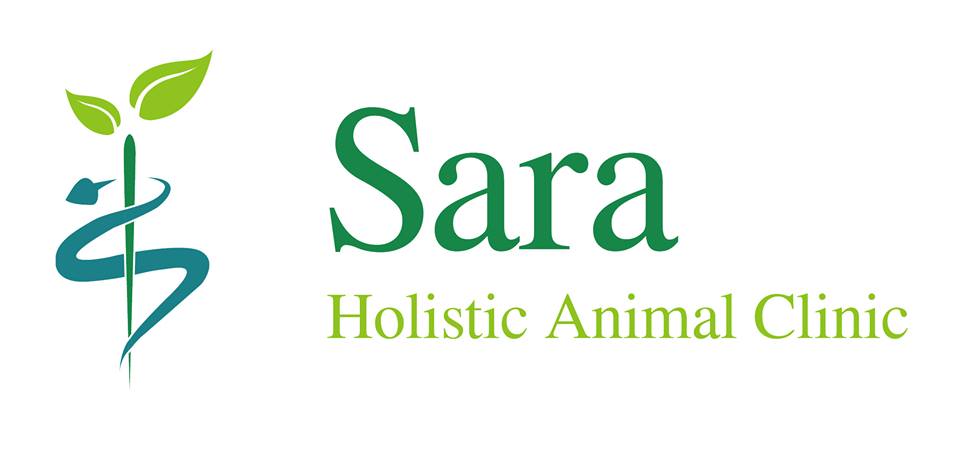 ホリスティック診療　カウンセリングシート＜飼い主様について＞お名前：ご住所：電話番号：ご職業：メールアドレス(PC)：（→今後、有益な情報がありましたらメール配信を希望しますか?											  Yes/No)カルテ作成の際にお写真が必要となります。（学会における症例報告や、ブログ・FB等でペットのお写真を掲載させていただいても よろしいでしょうか？								　　Yes/No）＜飼っているペットについて＞お名前 / 動物の種類（品種）：性別：オス / 去勢オス / メス / 避妊メス飼うことになったきっかけについて：購入 / もらった / 拾った（場所はどちらでしょうか？						　　　）生年月日 / 年齢：体重：毛色 / 性格の特徴：同居動物について：有 / 無（有りの場合→　　頭、動物の種類　　　　　　　　　　　　　　　　　　　　　　　）＜ペットの病気について＞主訴：どのような症状が、いつ頃から現れましたか？既往歴：過去に罹ったことのある病気はありますか？狂犬病ワクチン：今年接種済み / 未接種、最終接種日（　　　　　　　　　		）　　　　　混合ワクチン：今年接種済み / 未接種、最終接種日（　　　　　　　　　　		）　　　　　　フィラリア予防：している / していないノミ・ダニ予防：している / していない手術歴：今までどのような手術を受けたことがありますか？食べている食事：合わないお薬：有 / 無（ある場合、お薬を使ってどのような症状が現れましたか？　　　　　　　　　　													）どのような治療を望みますか？